VIETNAM NATIONAL UNIVERSITY – HO CHI MINH CITY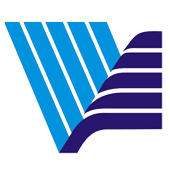 ENGLISH TESTING CENTERVNU – ENGLISH PROFICIENCY TESTSPEAKING – PART 3OPEN TOPICS Topic 6“Life is not fair. Get used to it.” – Bill GatesDo you agree or disagree with this statement? Give reasons and examples from your reading, experience or observations to support your point of view.   Topic 7“Never spend your money before you have earned it.” – Thomas Jefferson  Do you agree or disagree with this statement? Give reasons and examples from your reading, experience or observations to support your point of view.   Topic 8“Education is not filling a bucket, but lighting a fire.” – William YeatsDo you agree or disagree with this statement? Give reasons and examples from your reading, experience or observations to support your point of view.   Topic 9“Without music, life would a mistake.” – Friedrich NietzsDo you agree or disagree with this statement? Give reasons and examples from your reading, experience or observations to support your point of view.   Topic 10“Great minds have purposes, little minds have wishes.” – Washington IrvingDo you agree or disagree with this statement? Give reasons and examples from your reading, experience or observations to support your point of view.   